Healey, Hamer and BelfieldPentecost Communion WELCOME AND INTRODUCTION                                                God’s love has been poured into our hearts through the Holy Spirit that has been given to us.  Alleluia, alleluia.  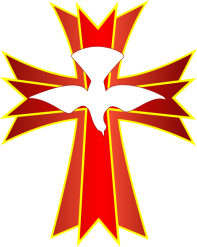 CONFESSION and ABSOLUTIONGLORIAGlory to God in the highest,and peace to his people on earth.Lord God, heavenly King, Almighty God and Father,we worship you, we give you thanks,we praise you for your glory.Lord Jesus Christ, only Son of the Father,Lord God, Lamb of God,you take away the sin of the world:have mercy on us;you are seated at the right hand of the Father:receive our prayer.For you alone are the Holy One, you alone are the Lord,you alone are the Most High, Jesus Christ, with the Holy Spirit, in the glory of God the Father.  Amen.COLLECT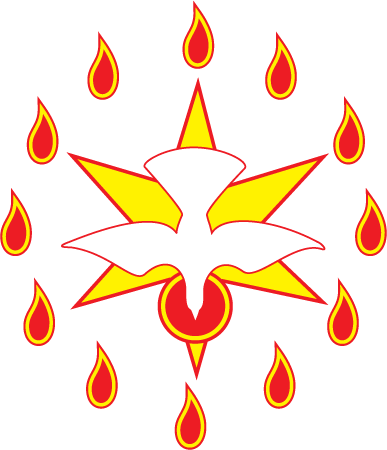 BIBLE READING
REFLECTIONCREEDPRAYERS of INTERCESSION
THE PEACE
God has made us one in Christ.  He has set his seal upon us and, as a pledge of what is to come,has given the Spirit to dwell in our hearts.  Alleluia.The peace of the Lord be always with youand also with you.EUCHARISTIC PRAYER for PENTECOSTThe Lord is here.  His Spirit is with us.Lift up your hearts.  We lift them to the Lord.Let us give thanks to the Lord our God.It is right to give thanks and praise.Eternal God: We praise you for your glory.We praise you that in Jesus, now risen and glorified,you offer us fullness of life beyond our imagining:Raise us to life with him.We praise you for the Spirit’s disturbing presence,urging us on to explore the riches of your love;Open our hearts to your transforming power.Open us up to your glory, Lord, as with angels and archangels, and all who have responded to your call,we praise you, saying:Holy, holy, holy Lord, God of power and joy,heaven and earth are full of your glory,all praise to your name.Be with us now, Lord God, as we remember Jesus,who the night before he died, took bread and wineand blessed them, and gave them to his friends, saying,“This is my body given for you.  This is my blood, shed for you.  Eat and drink to remember me.”Come freshly to us, Living God,as we share these holy gifts.Flame-dancing Spirit come:Sweep us off our feet and dance usthrough our days.Surprise us with your rhythms:Dare us to try new steps, explorenew patterns and new partnerships.Release us from old routines:  To swing in abandoned joy and fearful adventure.And in the intervals:Rest us in your still centre.  Amen.THE LORD’S PRAYERBREAKING OF THE BREAD
He whom the universe could not contain is present to us in this bread.  He who redeemed us and called us by name now meets us in this cup.
We take this bread and this wine.In them God comes to us that we may come to God.POST COMMUNION PRAYER
Faithful God, in baptism you have adoptedus as your children, made us membersof the body of Christ and chosen usas inheritors of your kingdom.We thank you that in this Eucharistyou renew your promise within us.Empower us by your Spirit to witness and to serve,and send us out as disciplesof your son, Jesus Christ our Lord.  Amen.Almighty and everlasting Godby whose Spirit the whole body of the Churchis governed and sanctified:hear our prayer which we offerfor all your faithful people,that in their vocation and ministrythey may serve you in holiness and truthto the glory of your name;through our Lord and Saviour Jesus Christ,who is alive and reigns with you,in the unity of the Holy Spirit,one God, now and forever.  Amen.NOTICESTHE BLESSING                                                                               May the Spirit of Truth lead you into all truth,give you grace to confess that Jesus Christ is Lordand strengthen you to proclaim the wordand works of God;and the blessing of God Almighty,Father, Son and Holy Spiritbe among you and remain with you always.Amen.Go in peace to love and serve the Lord.
In the name of Christ.  Amen.©Archbishop’s Council and ©Ann Lewin, Seasons of Grace